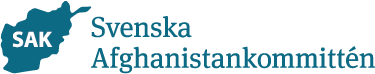 
Verksamhetsberättelse verksamhetsåret 2023 för Svenska Afghanistankommittén Skövde/Skaraborg Lokalförening
Lokalföreningens styrelse har under 2023 utgjorts av ordförande Thomas Magnusson, vice ordförande Shirin Persson, sekreterare Margareta Varenhed, vice sekreterare Reza Javid och kassör Ulla Perhed. Övriga ledamöter har varit Anders Boström, Nasratullah Safi, Per Klarin, Bertil Lönn och Javid Sirat.Lars Perhed har ansvarat för valberedning, och revisorer har varit Ola Wirtberg och Anders Ydremark med Mona Johansson som revisorssuppleant.Föreningen har under året haft sex protokollförda styrelsemöten och ett antal arbetsmöten fysiskt och via telefon och internet, framför allt inför olika aktiviteter.Årsmötet hölls 15 mars på Kulturiet i Skövde med ett tiotal deltagare. Vi visade inspelning från WEB-möte ”Empowering Women in Afghanistan: The way forward”Fotoutställningen Afghanska Klassrum har under året visats i Mariestad, Skövde, Lidköping och Herrljunga och där har vi nått många med informationsmaterial och saffran. Utställningen har stått i 2-4 veckor och i samband med den har föredrag anordnats med olika aktörer, med tema ’Kvinnors och flickors situation i Talibanernas Afghanistan’. Det har attraherat många besökare, inte minst afghanska medborgare. Flera har visat intresse för att delta aktivt i SAK.  I Mariestad bjöds det på provsmakning av afghanska rätter, afghanska traditionella högtidsdräkter och poesiläsning inför en stor skara besökare. Lokalföreningen har deltagit med informationsbord vid två olika offentliga evenemang under året. Vid Föreningarnas Dag i Örebro Stadspark under nationaldagsfirandet den 6 juni då två ledamöter bemannade montern och spred en hel del informationsmaterial. Vi deltog dessutom som vanligt i Friskvården Dag på Billingen i Skövde i det vackra vädret söndagen den 3 september. Vid detta tillfälle såldes saffran och annat för omkring 2 800 kronor och pengarna har som vanligt skickats till verksamheten i Afghanistan. A-Nytt och annat informationsmaterial om SAK och dess arbete i Afghanistan och i Sverige delades ut till intresserade besökare.Medlemmar i lokalföreningen har aktivt bidragit till insamlingen för Världens Barn genom bl a cykling längs Göta Kanal i juli samt vandring på spansk pilgrimsled i oktober. Via Facebook och andra kanaler har vi utmanat människor att skänka till vår digitala insamlingsbössa där vi under året fått in 7140 kr. Aktiviteterna har även resulterat i tidningsartiklar och intervjuer i lokala radiokanaler. Aktivitet tillsammans med ACT inbringade även en del till Världens Barn.Tidskriften A-nytt och annat informationsmaterial fortsätter att spridas i Skövde-Mariestad och i Herrljunga varje gång tillfälle ges. Lokala dagstidningar, Radio P4 Skaraborg och P4 Sjuhärad har vid olika tillfällen uppmärksammat SAKs Skövde/Skaraborgs arbete under året.Skövde/Skaraborg Lokalförening fortsätter att delta i SFK-möten som nu hålls både vid fysiska och digitala möten. Representanter för Skövde/Skaraborg Lokalförening har varit Reza Javid, Margareta Varenhed, Thomas Magnusson, Shirin Persson och och Ulla Perhed. Riksårsmötet hölls i Rättvik 27-28 maj, anordnat av nybildade lokalföreningen i Dalarna i samarbete med kansliet. Skövde lokalförening deltog med fyra representanter.Under året har det tillkommit nio nya medlemmar. Lokalföreningens insamlingsverksamhet har inbringat ca 13 000 kr till SAKs 90-konto samt ca 7 000 kr till digitala bössan. 